2025 Portugal Holidays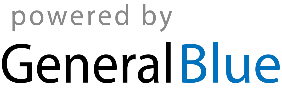 Portugal 2025 CalendarPortugal 2025 CalendarPortugal 2025 CalendarPortugal 2025 CalendarPortugal 2025 CalendarPortugal 2025 CalendarPortugal 2025 CalendarPortugal 2025 CalendarPortugal 2025 CalendarPortugal 2025 CalendarPortugal 2025 CalendarPortugal 2025 CalendarPortugal 2025 CalendarPortugal 2025 CalendarPortugal 2025 CalendarPortugal 2025 CalendarPortugal 2025 CalendarPortugal 2025 CalendarPortugal 2025 CalendarPortugal 2025 CalendarPortugal 2025 CalendarPortugal 2025 CalendarPortugal 2025 CalendarJanuaryJanuaryJanuaryJanuaryJanuaryJanuaryJanuaryFebruaryFebruaryFebruaryFebruaryFebruaryFebruaryFebruaryMarchMarchMarchMarchMarchMarchMarchSuMoTuWeThFrSaSuMoTuWeThFrSaSuMoTuWeThFrSa123411567891011234567823456781213141516171891011121314159101112131415192021222324251617181920212216171819202122262728293031232425262728232425262728293031AprilAprilAprilAprilAprilAprilAprilMayMayMayMayMayMayMayJuneJuneJuneJuneJuneJuneJuneSuMoTuWeThFrSaSuMoTuWeThFrSaSuMoTuWeThFrSa12345123123456767891011124567891089101112131413141516171819111213141516171516171819202120212223242526181920212223242223242526272827282930252627282930312930JulyJulyJulyJulyJulyJulyJulyAugustAugustAugustAugustAugustAugustAugustSeptemberSeptemberSeptemberSeptemberSeptemberSeptemberSeptemberSuMoTuWeThFrSaSuMoTuWeThFrSaSuMoTuWeThFrSa1234512123456678910111234567897891011121313141516171819101112131415161415161718192020212223242526171819202122232122232425262727282930312425262728293028293031OctoberOctoberOctoberOctoberOctoberOctoberOctoberNovemberNovemberNovemberNovemberNovemberNovemberNovemberDecemberDecemberDecemberDecemberDecemberDecemberDecemberSuMoTuWeThFrSaSuMoTuWeThFrSaSuMoTuWeThFrSa1234112345656789101123456787891011121312131415161718910111213141514151617181920192021222324251617181920212221222324252627262728293031232425262728292829303130Jan 1	New Year’s DayMar 4	Shrove TuesdayApr 18	Good FridayApr 20	Easter SundayApr 25	Liberty DayMay 1	Labour DayMay 4	Mother’s DayJun 10	Portugal DayJun 19	Corpus ChristiAug 15	AssumptionOct 5	Implantação da RepúblicaNov 1	All Saints’ DayDec 1	Restauração da IndependênciaDec 8	Immaculate ConceptionDec 24	Christmas EveDec 25	Christmas DayDec 31	New Year’s Eve